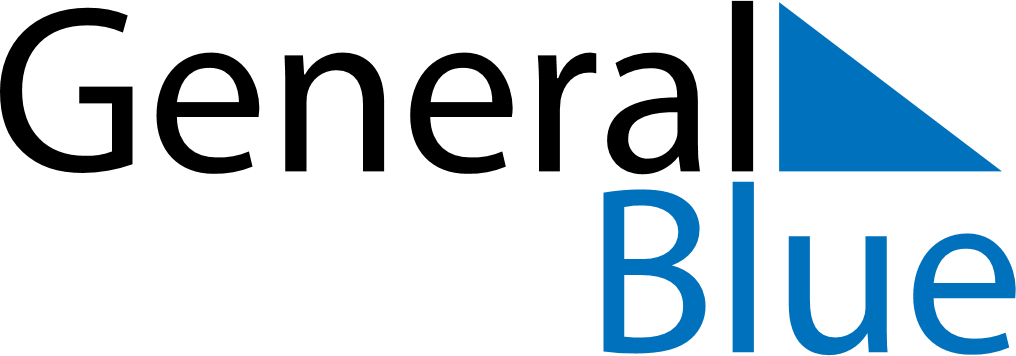 Burkina Faso 2024 HolidaysBurkina Faso 2024 HolidaysDATENAME OF HOLIDAYJanuary 1, 2024MondayNew Year’s DayJanuary 3, 2024WednesdayAnniversary of the 1966 Upper Voltan coup d’étatMarch 8, 2024FridayInternational Women’s DayMarch 31, 2024SundayEaster SundayApril 1, 2024MondayEaster MondayApril 10, 2024WednesdayEnd of Ramadan (Eid al-Fitr)May 1, 2024WednesdayLabour DayMay 9, 2024ThursdayAscension DayMay 19, 2024SundayPentecostJune 16, 2024SundayFeast of the Sacrifice (Eid al-Adha)August 5, 2024MondayIndependence DayAugust 15, 2024ThursdayAssumptionSeptember 15, 2024SundayBirthday of Muhammad (Mawlid)November 1, 2024FridayAll Saints’ DayDecember 11, 2024WednesdayProclamation of the RepublicDecember 25, 2024WednesdayChristmas Day